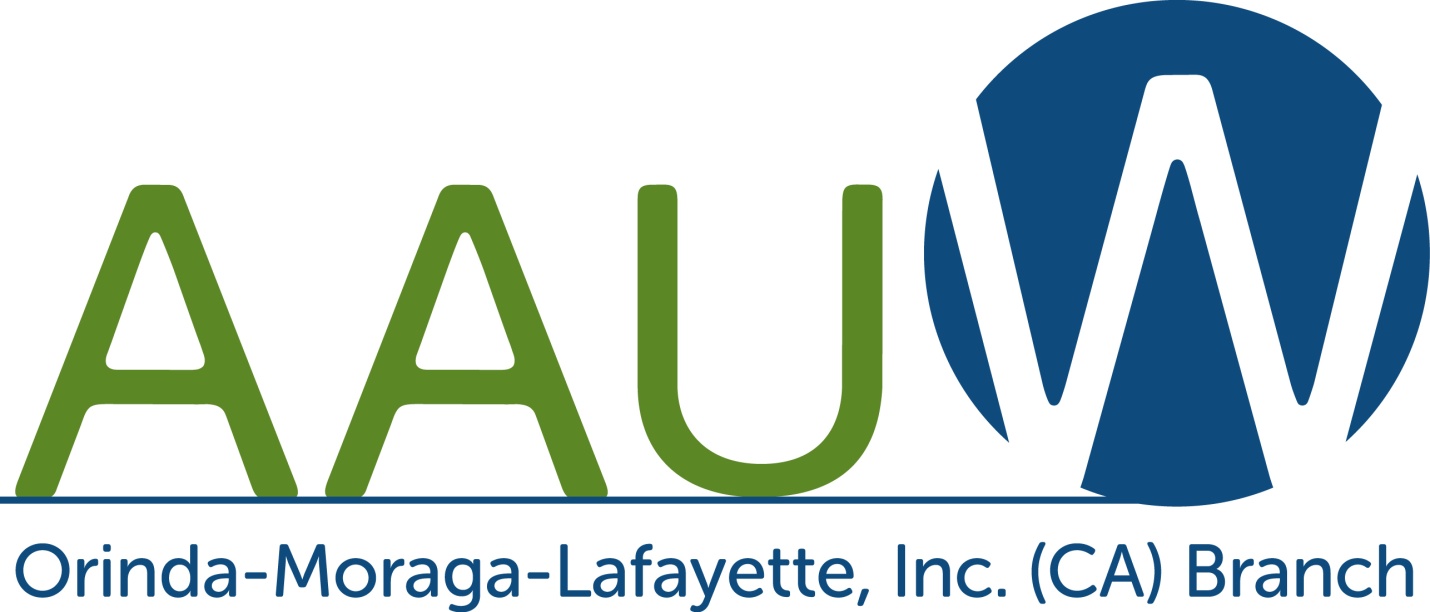 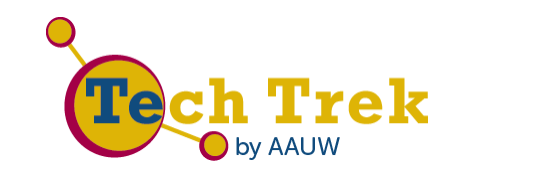 Donation to AAUW Orinda Moraga Lafayette Branch Tech Trek ProgramTech Trek is a science and math camp designed by the American Association of University Women (AAUW) to develop interest, excitement, and self-confidence in young women who will enter eighth grade in the fall. Girls find their passion for high-tech careers at AAUW’s Tech Trek camps. Through hands-on problem solving and encounters with women role models in science, technology, engineering, and math (STEM), Tech Trek helps girls see their futures while having nonstop fun. Since 1998, AAUW has helped change girls’ lives through Tech Trek, an experiential summer camp backed by research and designed to make STEM exciting and accessible to girls in middle school — the age when research shows girls’ participation in these fields drops. For many girls, the weeklong camp sparks their curiosity and places them on a path toward success.Girls selected by the AAUW Orinda Moraga Lafayette (OML) Branch attend Camp Hopper at Stanford University.  Girls are nominated by their 7th grade teachers, must apply and are selected by AAUW Branch members.  Donations are critical to help the Branch pay for scholarships for the girls to attend.  The girls' families pay a nominal fee only.   Donations should be made out to the AAUW OML Community Outreach Fund.  The Fund is a 501(c)3 non-profit organization, EIN 38-3837745.  Please send donations to the Branch treasurer.  Please write "Tech Trek" on the memo line of the check.    Dr. Gail CheslerAAUW OML Treasurer2914 Fyne DriveWalnut Creek, CA  94598Donating Organization:  Name of the Organization: ___________________________________________________Contact Name: _____________________________________________________________Organization Address: _______________________________________________________Amount of Donation:  _______________________________________________________